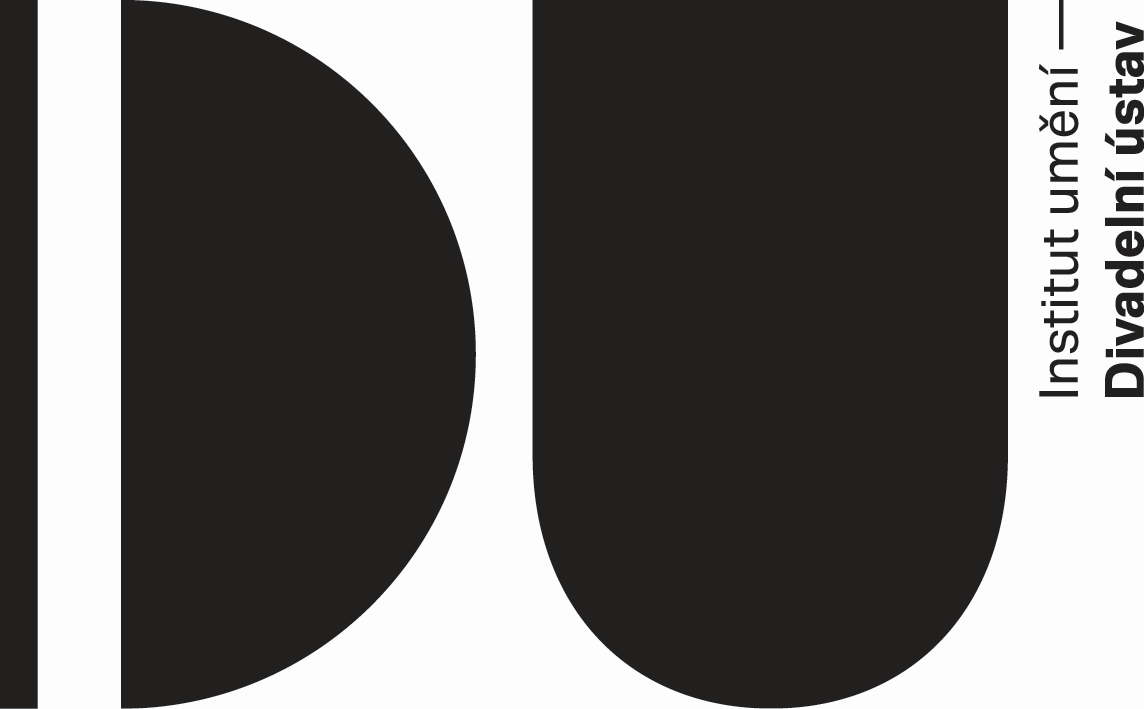 Institut umění – Divadelní ústavvypisujevýběrové řízení na měsíční tvůrčí pobyt v oblasti literární tvorby v Praze v období od 1. do 30. listopadu 2019.30 let svobodyO rezidenční pobyt mohou zažádat bohemisté a zahraniční editoři, novináři, reportéři, publicisté, spisovatelé, překladatelé, literární kritici a vědci, kteří aktuálně pracují na tématu spojeném s událostmi r. 1989 v tehdejším Československu.Autorovi bude hrazeno: ubytování, cestovní náklady do/z ČR a náklady spojené s pobytem ve výši 10 000 Kč.Žádost o udělení tvůrčího pobytu musí obsahovatI. Přihlášku, čitelně vyplněnou ve všech bodech.II. Přílohy a) Motivační dopis v češtině, nebo angličtině s popisem, co autor od stipendia očekává, na čem hodlá pracovat, v jakém rozsahu atd. (v podobě maximálně dvou stran formátu A4).  b) Profesní životopis žadatele v češtině, nebo angličtině.c) Přehled napsaných a vydaných děl.Podmínky pro podání žádostiŽádost zpracovanou podle uvedených podmínek zašlete Viktorovi Debnárovi 
na e-mailovou adresu viktor.debnar@idu.cz.Uzávěrka přihlášek:17. 7. 2019Po termínu předložené žádosti a neúplně či chybně zpracované žádosti nebudou do výběrového řízení zařazeny.Zaslané žádosti posoudí odborná komise; o výsledku výběrového řízení budou žadatelé vyrozuměni nejpozději do 16. 8. 2019.Vybraný literát zpracuje písemnou zprávu o pobytu v rozsahu cca jedné strany A4 nejpozději do 10 dnů po ukončení rezidenčního pobytu.                        Žádost o udělení tvůrčího pobytu na UkrajiněProhlašuji, že údaje uvedené v této žádosti jsou správné a pravdivé.V..................... dne............................................................Podpis žadatele/žadatelkyJméno a příjmení:Datum a místo narození:Adresa trvalého pobytu:					 PSČ:Tel.:					Fax:                          E-mail:www adresa:Kontaktní adresa:                                                                 PSČ:Předchozí studijní/pracovní pobyty v zahraničí přesahující délku tří týdnů: